ТРИЗ – технологии в экологическом образовании на уроках технологииПроблема взаимосвязи человека с природой не нова, она имела место всегда. Но сегодня, в эпоху НТП,  воздействие общества на окружающую среду приняло огромные масштабы, а экологическая проблема стала глобальной. Вопрос о выживании человечества во многом зависит от уровня экологической образованности и экологической культуры человека. И, конечно, в решении этой задачи важную роль играет школа. Предмет Технология, как и многие другие, занимается экологическим образованием школьников. На уроках технологии мы рассматриваем:-  загрязняется ли  экология при  добыче и переработки сырья для какого-либо изделия;- как влияет производство изделия на окружающую среду и человека;- возможно ли использование отходов от производства изделия; - возможно ли вторичное использование изделия;-представляет ли  какую либо опасность для здоровья человека использование изделия.Современное образование – это образование, благодаря которому школьник должен научиться  самостоятельно работать, учиться и переучитываться. И именно ТРИЗ-педагогика  нацелена  на решение данной задачи. Что такое ТРИЗ?  Теория решения изобретательских  задач была разработана советским инженером, изобретателем Генрихом Сауловичем Альтшллером в середине 20 века. Изначально – для решения изобретательских задач.  Главное достоинство ТРИЗ в том, что эта теория  при решении нестандартных задач  учит целенаправленно применять операции мышления, а не интуитивно искать решение. ТРИЗ - педагогика как инновационное педагогическое направление в 80-х годах было  описано Германом  Константиновичем Селевко как «система развивающего обучения с направленностью на развитие творческих качеств личности». [1]  На  уроках экологической направленности мы широко применяем различные мыслительные инструменты ТРИЗ-технологии, многие из них адаптированы и модифицированы.  Методы и приемы ТРИЗ, используемые для анализа   взаимодействия человека и природы в процессе преобразовательской деятельности:Упражнения для развития системного мышления:«Что в чем?»: Есть гирлянда на елке. Она - часть украшения елки. А сама елка - часть системы лес. А лес – часть экосистемы земли…..  «Чем был – чем стал»:  Есть  цветная бумага. Чем была, какие материалы использовались для изготовления?  А чем станет? Аппликацией , открыткой.  А потом ? Подарком маме….  «Что сначала – что потом»:  Зернышко -  росток – колосок – зерно -  мука - тесто—хлебЭкологично ли изделие? Оценить изделие с точки зрения экологии: как добывается сырье, как производится, какая упаковка, как это всё влияет на окружающую среду?   Есть ли возможность переработки после использования изделия?Системный оператор  - анализ и описание системы связей любого объекта: его назначение, динамику развития в определённый отрезок времени, признаки, строение и др. Прием «Элемент – имя признака – значение признака» - для рассмотрения составных частей изучаемого явления или объекта и их значений.Методы ТРИЗ, используемые в проектировании для выработки и  анализа идей по использованию вторичного сырьяМетод морфологического анализа   учит анализировать и выделять основные 1. признаки объектов и путем их комбинации  получать новые решения. Метод контрольных вопросов – учит искать решения путем ответа на специально подготовленные вопросыСинектика – метод поиска решений с использованием аналогий  Метод мозгового штурма – групповой метод решения проблемы на основе стимулирования  творческой активностиМетод Робинзона – нахождение применения казалось бы совсем ненужному предметуМетод ментальных карт  - выдвижение разнообразных новых идей за счет структурирования и визуализации информации с использованием ассоциаций Рассмотрим применение ментальной карты  в экологическом образовании на уроке технологии.Ментальные карты – это техника визуализации мышления и альтернативной записи. Ее можно применять для создания новых идей, фиксации идей, анализа и упорядочивания информации, принятия решений. Во время рисования в голове происходит перебор вариантов-ассоциаций, значительно активизирующий процесс мышления, поэтому задача может быть решена довольно быстро.  В центре листа бумаги с помощью обозначений рисуется исходная задача, а от нее стрелочками отходят ассоциации, связанные с ее решением – идеи 1 уровня. От каждой ветви-ассоциации 1 уровня отходят более мелкие веточки, также связанные между собой посредством ассоциаций – это идеи 2 уровня. По закону экологии: Все должно куда-то деваться. Любые загрязнения (отходы, тепло, радиация и т.д.) вернутся к человеку обратно,  поэтому необходимы безотходные, экологически чистые технологии производства и утилизация бытовых отходов.  Давайте, попробуем дать вторую жизнь отслужившим вещам.  Например, часто бывает так, что одежда становится старой, немодной, изношенной, а вот пуговицам, которые есть на ней, хоть бы что. Значит – пуговицы надо отрезать и пустить в дело.  Проект «Вторая жизнь пуговиц». Цель проекта – придумать новое применение старым пуговицам.  И вот на стадии проектирования воспользуемся методом метальных карт. Создаем ментальную карту «Вторая жизнь пуговиц». Наша задача -  понять, как можно использовать старые пуговицы? Что полезное можно из них сделать? Поместим ключевую идею - пуговицы -  в центр рабочей области и выделим ее цветом, от нее стрелочками рисуем  ассоциации, связанные с  пуговицами. Каждая мысль развивается. Строим ветки – идеи 1 уровня  от центра – пуговицы -   к основным частям карты. Каждую идею развиваем: Строим ветви - ассоциации 2 уровня.  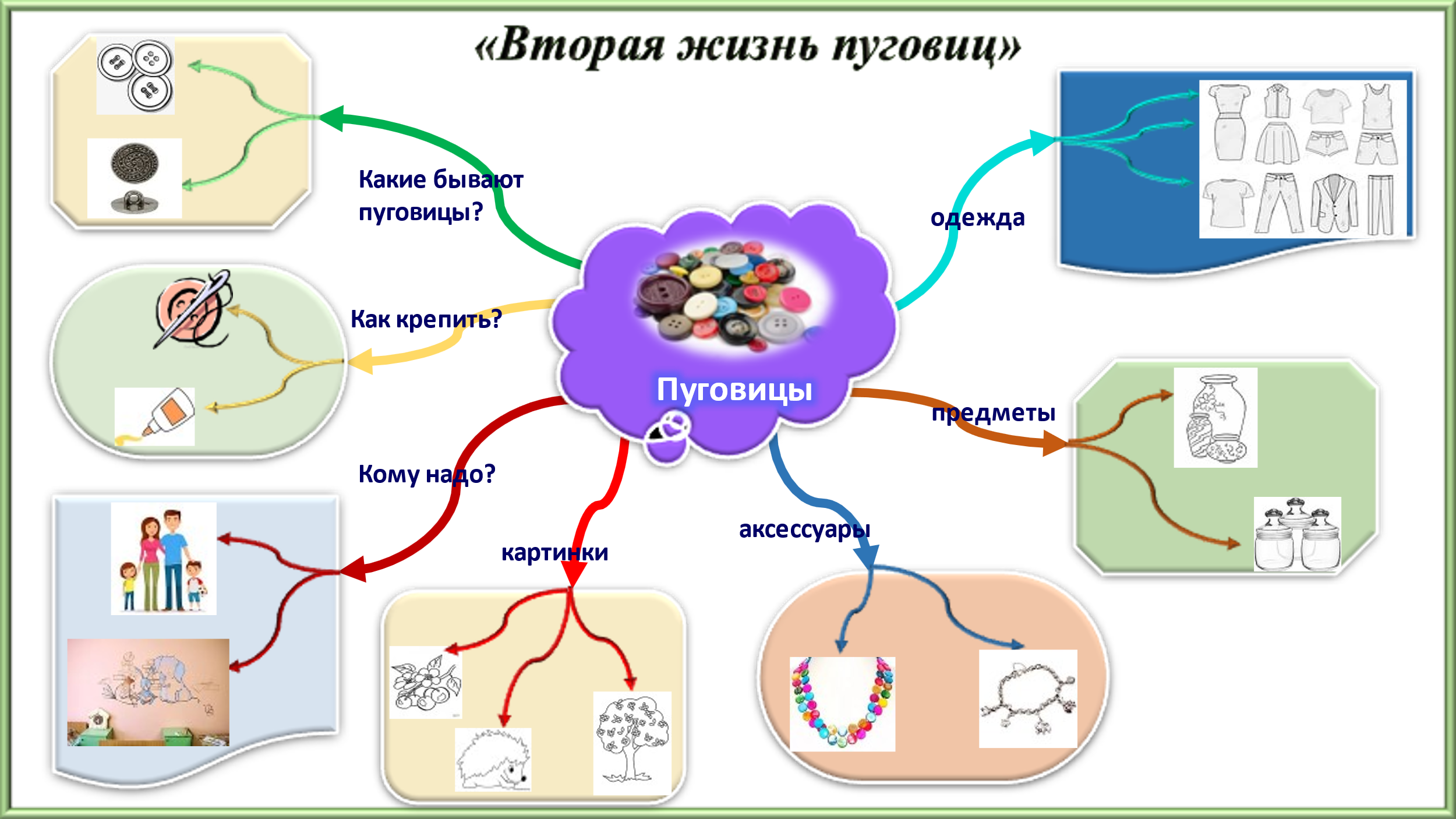 Соединенные  линии в интеллект-карте как бы обеспечивается связность  мыслей. Можно использовать картинки и образы для отдельных частей, если это улучшит восприятие карты.  Линии можно видоизменять в стрелки, кривые, петли, стволы, словом, превращать их в фигуры любой формы. Главные линии делаем более жирными, это сигнализирует мозгу о важности идей и понятий.Рекомендации: Начинаем всегда с центра карты. Выделяем главную идею цветом и крупными буквами. Строим связи (ветки) от главной идеи к составляющим частям. Используем разные цвета  для усиления контраста. Можно использовать картинки и образы. Фиксируйте на карте все, что приходит в голову. Лучше потом отрезать ненужное, чем упустить что-то.Результат выполненного проекта.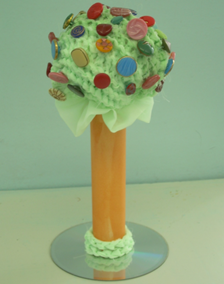 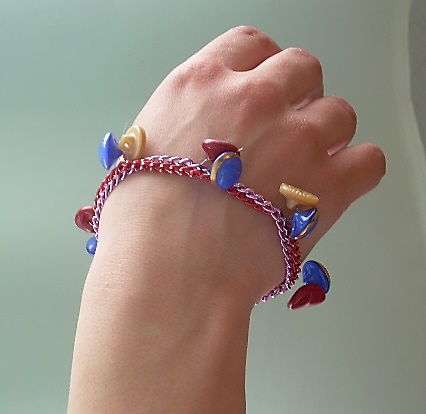 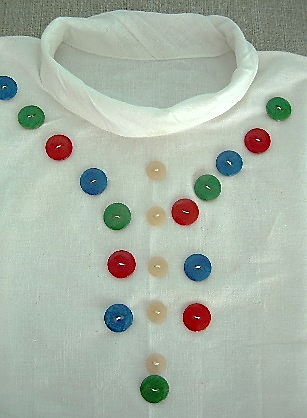 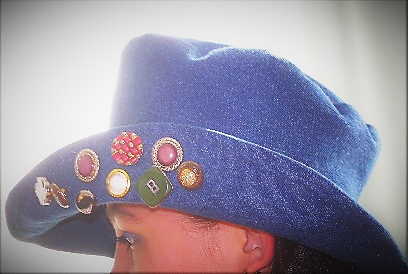 Бережное отношение к ресурсам, экологическая грамотность, т.е. вопросы экологического образования школьников, -  это не только  часть образования, а новый смысл и цель современного образовательного процесса. Китайская мудрость гласит: Если вы думаете на год вперед – сейте зерна, Если вы думаете на 10 лет вперед – сажайте деревья, Если вы думаете на 100 лет вперед – воспитывайте человека.Селевко Г.К.   Современные образовательные технологии: Учебное пособие. - М.: Народное образование, 1998. - 256 с. Таратенко Т. А., Давыдова В. Ю. Учимся решать изобретательские задачи. Тренинг по решению изобретательских задач. Методическое пособие. — СПб, 2021 год. http://center-tvorchestva.ru/images/stories/digest/1-2021-triz-zadachi.pdfКирилина Р. Интеллект-карты от А до Я  / ISBN 978-5-44-965094-8 «Издательские решения»  https://100ballnik.com/wp-content/uploads/2021/02/Intellekt-karty_ot_A_do_Y.pdfМБОУ г. Иркутска СОШ №72,учитель технологии Ивлева Ольга Петровна